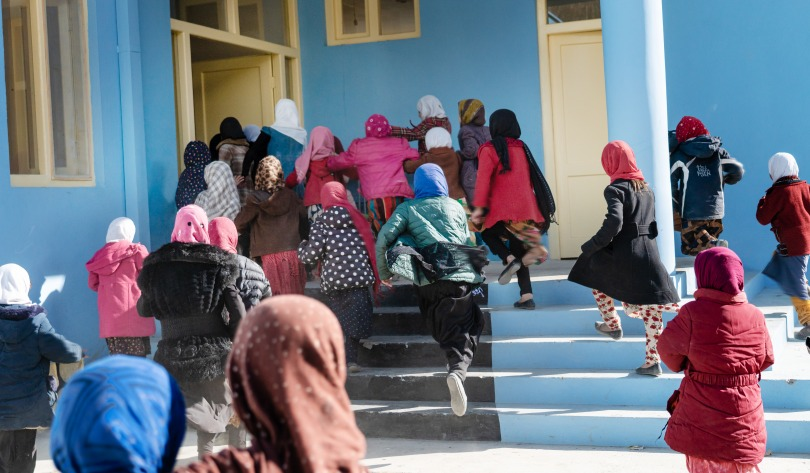 Lördagen den 13 november:Hur kan vi stödja kvinnor, barn och personer med funktionsnedsättning efter talibanernas maktövertagande i afghanistan?Vi ser utdrag ur den internationella konferens som Svenska Afghanistankommittén arrangerar i Stockholm torsdagen den 11 november. Deltar i denna gör svenska och internationella experter, beslutsfattare, m.fl. Språket är därför engelska.Konferensen sänds digitalt den 11 november med start kl 9:30. Information och länk hittar du på SAKs hemsida – www.sak.se !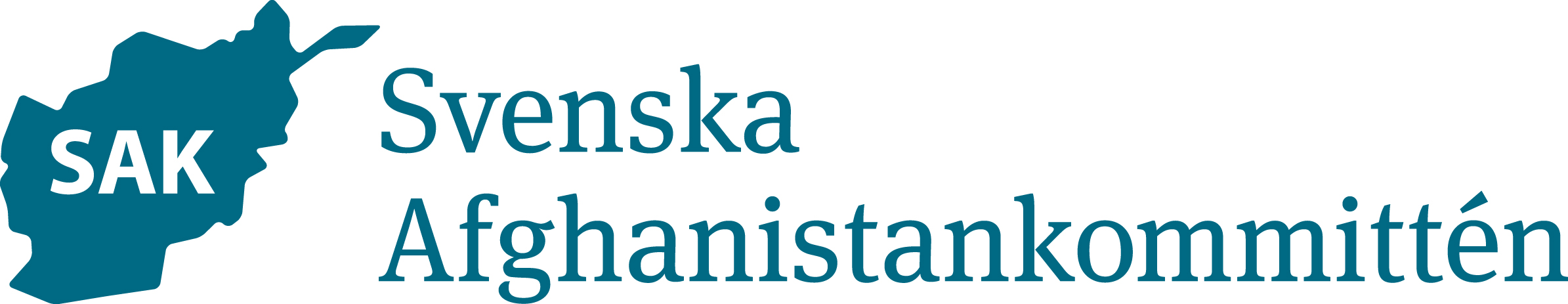 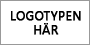 Mariestads bibliotek lördagen den  13 november  kl. 11-13.Ta tillfället i akt att följa utvecklingen i Afghanistan!Vi följer en del av konferensen och samtalar över en enkel fika!Valfri fikaavgift till SAKs insamlingskonto    90 07 80-8!Välkommen!SAK i skövde-skaraborg